27th Annual Championship Show to be held on Friday 2ndJuly 2021At the conclusion of Staffordshire Bull Terrier Judging of Natal Terrier Club				Ashley Sports Club Pinetown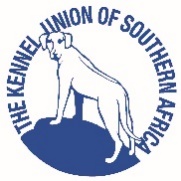 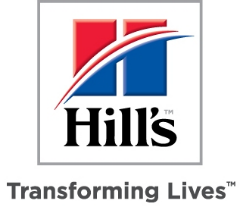  SPONSORED BY HILL’S PET NUTRITIONJudge: Mrs. Nicolet Van Rijsbergen (Hart Davis) Ring Steward: Mr. Hans Van RijsbergenStarting Time: 2pm after NTC Stafford'sCOVID PROTOCOLS TO BE STRICTLY ADHERED TO-Masks to be worn at all times except when gaiting a dog in the ring. Keep social distancing of 1.5m, sanitizers and washing of hands to be affected at regular intervals. Kindly complete the required attached DISCLAIMER FORM. This form is to be handed in at the Gate on the day of the Show to gain access to the grounds. ONLY YOUR ENTRIES AND POP ARE TO BE EMAILED.  Covid-19 Compliance Officer 1. D Jackson		Covid-19 Compliance Officer 2. C Van RijsbergenChairman and Show Manager: Mr. Hans Van Rijsbergen 140064	Vice Chairlady: Mrs. Debbi Jackson 148033Secretary and Treasurer:  Mrs. Charmayne Van Rijsbergen 66416Vet on Call: Westville Vet, Jan Hofmeyer Road 031 2678000Enquires: Charmayne Van Rijsbergen - 0829652477 KZN Staffordshire Bull Terrier Club		NB! Proof of Payment must accompany your entries.Standard Bank Hillcrest					               Branch Code 045 726 				                                                                                                                                                                            Account Number 052 037 843				Entries Close: 21 June 2021Cash deposit Entry fee: R140 per entryEntry fee by eft: R120Neuter: R80 and Baby Puppy: R80 	Marked Catalogue: R20 (after Show via email)Email entries to tengeenie@mweb.co.zaBreed ClassesMinor Puppy (6 to 9 months) Puppy (9 to 12 months) Junior (12 to 18 months)Graduate (18 to 24 months) SA Bred Veteran (7 years and older) Open and Champions.Baby Puppy (4 to 6 month) Neuter Dog (Winners of these classes do not compete for Best of Breed or the CC)Order of JudgingBEST of BREED and RES. BEST of BREED, followed by BEST PUPPY, BEST JUNIOR, BEST VETERAN, thereafter BEST BABY PUPPY and BEST NEUTER.Rosettes for all classes CC and RC, Best Personality *Dog or Human* All kinds of goodies to be won!!!The Committee reserves the right to appoint another judge. All exhibitors/handling are personally responsible for the control of their dogs at all times and shall be personally responsible for claims which may be made in respect of injuries which may arise or caused by their dogs.The mating of bitches within precincts of the show is forbidden, bitches in season are permitted in the breed show only. All dogs are to be kept on leash at all times.This show is held under the Rules and Regulations of The Kennel Union of Southern Africa.RIGHT OF ADMISSION RESERVED